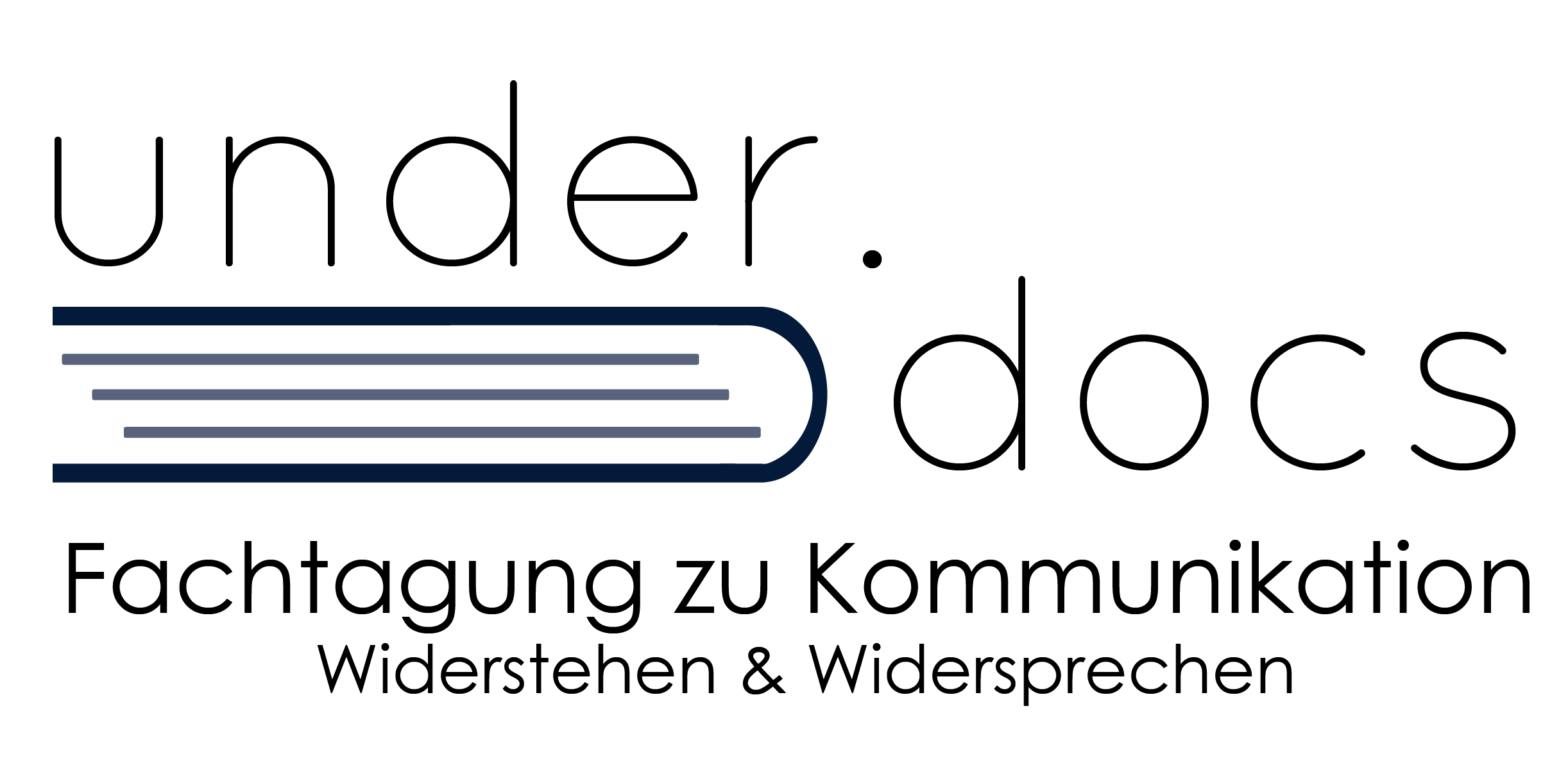 TitelUntertitelEinreichung für die alternativen PräsentationenName und akademischer GradGgf. Universität und Institut und aktuelle Studienrichtung(en)Optional Anzahl der bereits studierten SemesterKontaktadresseE-MailTelefonTitelUntertitelEinreichung für die alternativen Präsentationen [Bitte sowohl am Titelblatt wie auch hier anführen.](Wissenschaftlicher) Projekthintergrund / eigenständiger TitelLorem ipsum dolor sit amet, consetetur sadipscing elitr, sed diam nonumy eirmod tempor invidunt ut labore et dolore magna aliquyam erat, sed diam voluptua. UmsetzungLorem ipsum dolor sit amet, consetetur sadipscing elitr, sed diam nonumy eirmod tempor invidunt ut labore et dolore magna aliquyam erat, sed diam voluptua. Benötigte InfrastrukturLorem ipsum dolor sit amet, consetetur sadipscing elitr, sed diam nonumy eirmod tempor invidunt ut labore et dolore magna aliquyam erat, sed diam voluptua. Literatur